Idaho Technology Authority (ITA)ENTERPRISE STANDARDS – S4000 – INFORMATION AND DATACategory:	S4XXX – Standard for Flood Hazard Datar Contents:I.		DefinitionII.		RationaleIII.		Approved Standard(s)IV.		Approved Product(s)V.		JustificationVI.		Technical and Implementation ConsiderationsVII.	Emerging Trends and Architectural DirectionsVIII.	Procedure ReferenceIX.		Review CycleX.		Contact InformationXI.		Revision HistoryI.	DEFINITION	See ITA Guideline G105 (ITA Glossary of Terms) for definitions.II.	RATIONALEA statewide National Flood Hazard Layer and data standard, which is part of the Hazards data theme is a critical source of information for State officials (e.g. emergency management and water resources), tribal partners, community officials (planners, GIS professionals, emergency managers, engineers), private entities (engineers, surveyors, architects, real estate professionals, lending and insurance professionals), homeowners, renters, and business owners. Standardized National Flood Hazard Layers data supports those groups by The National Flood Hazard Layer (NFHL) is a geospatial database that contains current effective flood hazard data. FEMA provides the flood hazard data to support the National Flood Insurance Program. You can use the information to better understand your level of flood risk and type of flooding.  The NFHL is made from effective flood maps and Letters of Map Change delivered to communities. NFHL digital data covers over 90 percent of the U.S. population. New and revised data is being added continuously. III.	APPROVED STANDARD(S)See AttachmentIV.	APPROVED PRODUCTS(S)Any GIS Software, either desktop or online, capable of ingesting and displaying Open Geospatial Consortium (OGC) Web Map Standard (WMS) services.V.	JUSTIFICATIONA statewide National Flood Hazard Layer dataset is a critical source of information, as stated under ‘II Rationale’ in this standard. A data exchange standard supports the use of the National Flood Hazard Layer to facility a predictable format, improve collaboration and encourage the use of this dataset.VI.	TECHNICAL AND IMPLEMENTATION CONSIDERATIONSAny GIS Software, either desktop or online, capable of ingesting and displaying Open Geospatial Consortium (OGC) Web Map Standard (WMS) services.VII.	EMERGING TRENDS AND ARCHITECTURAL DIRECTIONSData will be shared in accordance with Enterprise Standard 4250 – Enterprise Geographic Information System (GIS) Data Sharing Standards. VIII.	PROCEDURE REFERENCEThe format, content and development of this standard adhere to Policy P5030 for Framework Standards, S4250 for Data Sharing Standards and S4220 for Geospatial Metadata.IX.	REVIEW CYCLEReview will occur at least annually.X.	CONTACT INFORMATIONFor more information, contact the ITA Staff at (208) 605-4064.XI.	REVISION HISTORYXX/XX/202X – Standard Presented to the IGC-EC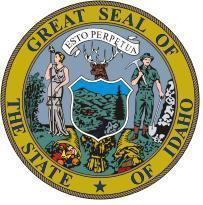 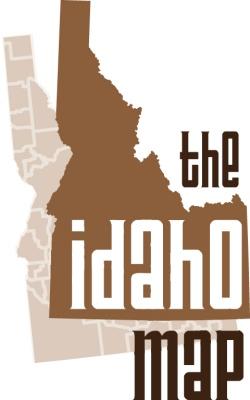 	STATE OF IDAHO	 Idaho National Flood Hazard Layers Data Exchange Standard Part of the Hazards ThemeVersion 1Effective Month Day, 2022Developed by the Hazards Technical Working GroupRevision HistoryEstablished by Hazards Technical Working GroupContactITA Staff Office of Information Technology Services (208) 605-4064servicedesk@its.idaho.govCONTENTSIntroduction to the National Flood Hazard Layer Data Exchange StandardA statewide National Flood Hazard Layer is a critical source of information for State officials (e.g., emergency management and water resources), tribal partners, community officials (planners, GIS professionals, emergency managers, engineers), private entities (engineers, surveyors, architects, real estate professionals, lending, and insurance professionals), homeowners, renters, and business owners. Those groups use will benefit from this data because the National Flood Hazard Layer (NFHL) geospatial database contains current effective flood hazard data. FEMA provides flood hazard data to support the National Flood Insurance Program. The information can be used to better understand the level of flood risk and type of flooding. The NFHL is made from effective flood maps and Letters of Map Change delivered to communities. NFHL digital data covers over 90 percent of the U.S. population. New and revised data is being added continuously. Many private sector and local, state, and federal government agencies have business needs for National Flood Hazard Layer data.The National Flood Hazard Layer Standard is intended to facilitate integration and sharing of up-to-date National Flood Hazard Layer data and enhance the dissemination and use of National Flood Hazard Layer information. This standard does not instruct on how National Flood Hazard Layerdatabases are designed for internal use.This standard was developed by the HazardsTechnical Working Group, a subgroup of the Idaho Geospatial Council – Executive Committee (IGC-EC). This standard will be reviewed  and updated as needed.Mission and Goals of the StandardThe National Flood Hazard Layer Standard supports a statewide dataset that is consistent with applicable state and national standards. It establishes the minimum attributes and geospatial database schema for the National Flood Hazard Layer Framework. The standard will communicate with and may have similar attributes to other Idaho Framework data standards. It encourages all Idaho-based agencies with geospatial National Flood Hazard Layer data to contribute to the National Flood Hazard Layer Framework. The National Flood Hazard Layer Framework will be appropriately shared and beneficial to all. The fields in the National Flood Hazard Layer Data Exchange Standard will be general enough to incorporate basic information without requiring major changes in internal data models. This standard allows for expansion to a more complex data structure and schema.Relationship to Existing StandardsThis National Flood Hazard Layer Exchange Standard relates to various existing standards and technical reference documents as described by FEMA in the Technical References for Flood Risk Analyses and Mapping. Description of the StandardThis standard describes the vision and geospatial data structure of a National Flood Hazard Layer Framework in the state of Idaho. This standard is devised to be:Simple, easy to understand, and logicalUniformly applicable, whenever possibleFlexible and capable of accommodating future expansionsDynamic in terms of continuous reviewApplicability and Intended UsesThis standard applies to the National Flood Hazard Layer element of the Hazards theme of The Idaho Map (TIM).the National Flood Hazard Layer hen aligned with other hazard and risk products, will provide users a more comprehensive view of natural hazard risk for decision making purposes.This standard does not consider data sharing agreements, contracts, transactions, privacy concerns, or any other issues relating to the acquisition and dissemination of National Flood Hazard Layer data.Standard Development ProcessThe Hazards Technical Working Group is a voluntary group of private, city, county, tribal, state, and federal representatives. In 2022 the National Flood Hazard Layer Lead began developing the standard for the National Flood Hazard Layer Framework using the standard development automation tools developed by the IGC-EC to generate the first draft of the Standard. This standard was then reviewed and edited by the members of the Hazards Technical Working Group. After initial  the draft standard document was shared with the IGC-EC and IGC in accordance with the review and approval process described in ITA’s Framework Standards Development Policy (P5030).The standard was presented to the IGC-EC in <<insert month and year>> and approved by the IGC-EC in <<insert month and year>>. Maintenance of the StandardThis standard will be revised as needed and in accordance with the ITA Framework Standards Development Policy (P5030).Body of the StandardScope and ContentThe scope of the National Flood Hazard Layer Data Exchange Standard is to describe a statewide layer which identifies the physical locations and attributes of National Flood Hazard Layers in Idaho. NeedNational Flood Hazard Layers are a key dataset needed for State officials (e.g. emergency management and water resources), tribal partners, community officials (planners, GIS professionals, emergency managers, engineers), private entities (engineers, surveyors, architects, real estate professionals, lending and insurance professionals), homeowners, renters, and business owners. This standard provides the foundation to aggregate National Flood Hazard Layer data for centralized access and stewardship information. National Flood Hazard Layer data is needed because .Participation in the Standard DevelopmentThe development of the National Flood Hazard Layer Data Exchange Standard adheres to the ITA Framework Standards Development Policy (P5030). The Hazards Standard Team tasked with developing this standard invite input and comments from private, county, state, and federal organizations. As the standard is reviewed in accordance with Policy P5030 requirements, there will be opportunity for broad participation and input by stakeholders in the development of this standard. The process will be equally broad for input on updates and enhancements to the standard. As with all Idaho Framework standards, public review and comments on the National Flood Hazard Layer Data Exchange Standard is encouraged.Integration with Other StandardsThe National Flood Hazard Layer Data Exchange Standard follows the same format as other Idaho geospatial framework data standards. The National Flood Hazard Layer standard may contain some of the same attributes as other framework standards and may adopt the field name, definition, and domain from the other standards to promote consistency.Technical and Operation ContextData EnvironmentThe data environment is a digital Map/App with a specific, standardized set of attributes pertinent to the National Flood Hazard Layer Framework. National Flood Hazard Layer data shared under this standard must be in a format supporting digital Map/Apps.Reference SystemsThe National Flood Hazard Layer Framework will be published in the NAD 1983 coordinate system, which is the State of Idaho’s single-zone coordinate system. Data is not required to be submitted in the Idaho Transverse Mercator NAD83 (IDTM83) coordinate system but must have a defined coordinate system clearly described in the metadata.Global Positioning Systems (GPS)Some data provided might contain geometry from GPS methods, and the provided metadata should describe this, if applicable. Interdependence of ThemesEncodingWhen data is imported into and exported from the National Flood Hazard Layer Framework, encoding will take place to convert data formats and attributes.ResolutionPlease see standards 47, 148, 149, 605, and 606 here: .  Resolution will be documented in the metadata.AccuracyAny new digitizing has to be done in conformance with FEMA’s accuracy standards and is further described in the Guidance for Flood Risk Analysis and Mapping – Flood Insurance Rate Map (FIRM) Database. Edge MatchingNo edge matching is required between jurisdictions, or between this and other framework layersAttributesAttributes for public and intergovernmental distribution are described in Section 3 of this standard.StewardshipPerpetual maintenance and other aspects of lifecycle management are essential to  Flood Hazard Layer Framework. Details of stewards, their roles and responsibilities, and processes are set forth, or are being planned to set forth in a National Flood Hazard Layer Framework Stewardship Plan and related documents.Records Management and ArchivingFEMA contract support. MetadataThe National Flood Hazard Layer Framework metadata will describe the methods used to update and aggregate the individual National Flood Hazard Layer data contributions, processes or crosswalks performed, definition of attributes, and other required information. This metadata will conform to the metadata standards as set out in S4220 – GEOSPATIAL METADATAData CharacteristicsMinimum Graphic Data ElementsThe geometry of the features in National Flood Hazard Layer Framework are polygons.  Optional Graphic Data ElementsNot applicable.Standard Attribute SchemaFlood Hazard ZonesFIRM PanelsLetters of Map RevisionsData QualityData quality considerations for National Flood Hazard Layers include:	a) All National Flood Hazard Layers should have National Flood Hazard Layer IDs.b) Appendix A:  ReferencesIdaho Technology Authority (ITA). Information and Data Policy P5000, Category: P5030 Framework Standards Development Policy. https://ita.idaho.gov/psg/p5030.pdfIdaho Technology Authority (ITA). Enterprise Standards S4000 Geographic Information Systems (GIS) Data, Category: S4220 Geospatial Metadata. https://ita.idaho.gov/psg/s4220.pdf << Add More References as Needed>>Appendix B:  GlossarySee ITA Guideline G105 (ITA Glossary of Terms) for definitions.Flood Hazard ZonesFLD_AR_IDFIRM PanelsFIRM_IDLetter of Map Revisions (LOMR)LORM_IDField NameData TypeLength DescriptionExamplesNational Flood Hazard Layer NominationFramework Data Theme: HazardsFramework Dataset: National Flood Hazard LayerProposed Framework Dataset Name: National Flood Hazard LayerLink to Publication Dataset of Proposed Framework Dataset: https://hazards.fema.gov/femaportal/wps/portal/NFHLWMSLink to Metadata of Proposed Framework Dataset: https://www.fema.gov/sites/default/files/documents/fema_firm-database-guidance.pdfAuthoritative Source(s) Description: FEMA provides flood hazard data to support the National Flood Insurance Program. For all features and attributes, please review here: https://www.fema.gov/sites/default/files/documents/fema_FIRM-database-technical-reference_112021_0.pdfLink to Data Exchange Standard: <Will be added when standard is approved> Trusted Source Description: FEMA provides the flood hazard data to support the National Flood Insurance Program. For all features and attributes, please review here: https://www.fema.gov/sites/default/files/documents/fema_FIRM-database-technical-reference_112021_0.pdfPlease attach copies of the agreements between Authoritative Source(s) and Trusted Source. Minimum Scale of Dataset: 1:6000Please describe the proposed maintenance schedule for the dataset: N/A will be maintained by FEMA contract support. If this dataset is not a statewide coverage, please describe the methodology for developing or incorporating other data to make a statewide coverage: FEMA is undergoing map updates, however statewide coverage will likely be longer than 10-years due to funding availability and local cooperation. 